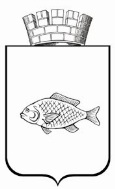 ИШИМСКАЯ ГОРОДСКАЯ ДУМАРЕШЕНИЕ23.04.2024                                                                                                        № 232В соответствии с Федеральным Законом от 06.10.2003 № 131-ФЗ «Об общих принципах организации местного самоуправления в Российской Федерации», Федеральным законом от 24.07.2007 № 209-ФЗ «О развитии малого и среднего предпринимательства в Российской Федерации», Уставом города Ишима,  Ишимская городская ДумаРЕШИЛА:Внести в решение Ишимской городской Думы от 16.09.2010 № 420 «Об утверждении Положения о порядке предоставления льгот по платежам в бюджет за пользование муниципальным имуществом города Ишима» (в редакции от 27.05.2014 № 307, от 26.11.2015 № 17, от 28.09.2017 № 149, от 30.08.2018 № 208, от 30.01.2020 № 297, от 26.03.2020 № 312, от 26.05.2022 № 135) следующие изменения:раздел II приложения к решению дополнить пунктом 2.3. следующего содержания:«2.3. Одна из предусмотренных настоящим Положением льгот предоставляется арендатору однократно.»;2) абзац 5 пункта 6.7. раздела VI приложения к решению изложить в следующей редакции:«- наличие задолженности  по уплате налогов и сборов, и иных платежей, зачисляемых в бюджеты всех уровней бюджетной системы Российской Федерации;»;пункт 6.7. раздела VI  приложения к решению дополнить абзацем 7 следующего содержания:«- деятельность, осуществляемая арендатором в арендуемом имуществе не соответствует целям, установленным пунктом 3.1. раздела III настоящего Положения.»;абзац 2 пункта 7.4. раздела VII приложения к решению изложить в следующей редакции:«- проектно-сметная (техническая) документация направляется на рассмотрение в департамент городского хозяйства с целью проведения технического обследования арендуемого имущества с последующим предоставлением в Департамент акта технического обследования с указанием видов работ, необходимых при проведении капитального ремонта (отсутствием необходимости в выполнении работ). Указанный акт должен предоставляться в Департамент в течение 20 рабочих дней с момента поступления документов от Департамента;»;пункт 7.7. раздела VII приложения к решению изложить в следующей редакции:«7.7. После предоставления указанных в пункте 7.6. раздела VII документов Департамент в течение 5 рабочих дней направляет всю предоставленную документацию в департамент городского хозяйства с целью проведения обследования на предмет  соответствия выполненных работ  проектно-сметной (технической)  документации и акту технического обследования, указанному в пункте 7.4. раздела VII настоящего Положения. Указанный акт должен предоставляться в Департамент в течение 20 рабочих дней с момента поступления документов от Департамента. После получения акта обследования от департамента городского хозяйства все документы направляются на рассмотрение Комиссии с целью принятия решения о размере суммы затрат арендатора на капитальный ремонт, которая будет компенсирована арендатору снижением размера арендной платы.»;  абзац 5 пункта 7.9. раздела VII  приложения к решению изложить в следующей редакции:«- наличие задолженности  по уплате налогов и сборов, и иных платежей, зачисляемых в бюджеты всех уровней бюджетной системы Российской Феде-рации;»;абзац 6 пункта 7.9. раздела VII  приложения к решению изложить в следующей редакции:«- акт технического обследования, указанный в пункте 7.4. раздела VII  настоящего Положения содержит сведения об отсутствии необходимости в выполнении капитального ремонта;»; пункт 7.9. раздела VII  приложения к решению дополнить абзацем 9  следующего содержания:«- деятельность, осуществляемая арендатором в арендуемом имуществе не соответствует целям, установленным пунктом 3.1. раздела III настоящего Положения.».Опубликовать настоящее решение в газете «Ишимская правда», сетевом издании «Официальные документы города Ишима» (www.ishimdoc.ru) и разместить на официальном сайте муниципального образования городской округ город Ишим ishim.admtyumen.ru.3. Контроль за исполнением настоящего решения возложить на постоянную комиссию Ишимской городской Думы по бюджету, экономике и предпринимательству.Глава  города                                                                                       Ф.Б. ШишкинО внесении изменений в решение Ишимской городской Думы от 16.09.2010 № 420 «Об утверждении Положения о порядке предоставления льгот по платежам         в бюджет за пользование муниципальным имуществом города Ишима» (в редакции от 27.05.2014 № 307, от 26.11.2015 № 17, от 28.09.2017 № 149, от 30.08.2018                 № 208, от 30.01.2020 № 297,                            от 26.03.2020 № 312, от 26.05.2022                 № 135)